ContentsAbout the East Lothian Autism Strategy						3  Aims												3  Objectives											3  Working in partnership									4Children											6  What’s working well									6  What’s not going so well									7  How we will address these issues								8Adults											9  What’s working well									9  What’s not going so well									9  How we will address these issues								11Carers											13  What’s working well									13  What’s not going so well									13  How we will address these issues								14Data collection and mapping								16Monitoring and evaluation								17Implementation plan									18Appendices											24							About the East Lothian Autism Strategy The Scottish Strategy for AutismThe Scottish Government launched the Scottish Strategy for Autism in 2011. It states that strategic action needs to be taken nationally and locally. It looks at the impact of autism on the whole life experience of people and their families. It says that people need to be supported by a wide range of services such as social care, education, housing, employment and other community-based services and that a holistic, joined-up approach is necessary. They asked every community planning area in Scotland to come up with a local strategy.The East Lothian Autism StrategyThe East Lothian Autism Strategy is the result of consultation with families, carers and professionals from health, the third sector and the local authority. Our strategy sets out the commitment of the East Lothian Partnership to supporting people with autism, their families and carers and shows how we are going to do this.AimsWe want to make sure that people with Autistic Spectrum Disorder (ASD) are given the care and support they need in a way that promotes their independence and emotional well-being and respects their dignity, for example, by ensuring that they:are supported to have choice and control over their lives so that they are able to have the same chosen level of privacy as other citizens have care and support  that meets their needs and is based on their needs and wishes are supported to feel safe and secure without being over-protectedhave the opportunity to achieve all they can have access to information, assessment and services engage community partners (particularly health and social care) and communities to work together to redress inequalities and challenge discrimination.ObjectivesWe will do this by delivering the National Autism Indicators, set out in the Scottish Strategy for Autism (see Appendix 4 on page 28). We will:develop a local autism strategy with people across the autism spectrum, carers and professionals, making sure their needs inform and are included in local policies and plansensure staff training raises awareness and understanding of autistic spectrum disorders (ASD) ensure easy access to useful and practical information about ASD and community servicesdevelop an ASD Training Plan to improve the knowledge and skills of those who work with people who have ASD improve the way we collect data about how many people with ASD are receiving services and making sure that this informs the planning of servicesdevelop a  multi-agency care pathway for assessment, pre and post diagnosis, and intervention to improve the support for people with ASD and remove barriersencourage more feedback from, and involvement of,  stakeholders to improve services to inform service developmentsco-ordinate services so that agencies work together effectively to meet the needs of people with ASD within Partnership resourcesensure that there are clear multi-agency procedures and plans to support  people through major transitions at each important life-stageevaluate and monitor how we are doing.Working in partnership – who are the East Lothian partners and how will they deliver the strategy?The main partners involved in delivering these aims and objectives in East Lothian are:People with ASD, their families and carersEast Lothian CouncilNHS LothianEast Lothian Health and Social Care PartnershipThird sector partnersThe East Lothian community.The East Lothian Autism Strategy is built upon effective multi-agency and partnership approaches alongside service-users and their communities. The commitments within the strategy will be resourced within the Partnership through innovative and flexible service design and delivery making best use of Partnership resources.All partners are committed to working with people and communities to promote the wellbeing of people with ASD.This strategy takes account of the value that carers, families and communities contribute to the lives of people with autism.What does the East Lothian Autism Strategy link with?The Scottish Autism Strategy 2011Getting it Right for Every Child (GIRFEC)The Equality Act 2010The Additional Support for Learning (Scotland) Acts 2004 and 2009Social Care (Self-directed Support) (Scotland) Act 2013The Children and Young People’s (Scotland) Act 2014Public Bodies (Joint Working) (Scotland) Act 2014East Lothian Single Outcome Agreement 2013 – 2023 East Lothian Council Plan 2012 - 2017Integrated Children’s Services Plan 2013 – 2017Children’s Strategic Partnership - Children’s Services Improvement PlansLearning Disability Strategy – Adult Well BeingThe keys to life – Improving Quality of Life for People with Learning Disabilities Caring Together: The Carers Strategy for Scotland 2010.Now read on . . .In the next sections, we are going to look at what the strategy will do for children with ASD, adults with ASD and their carers.  In particular, we will be thinking about:what’s working wellwhat’s not working so wellhow we will address these issues.Children The Disability Team within Children’s Wellbeing work with children with a diagnosis of a learning disability and autism.    What’s working well?East Lothian Joint Communication Clinic (ELJCC) ASD diagnostic pathway for children and young people from 0 to 18 – this service is delivered by a Paediatrician (Community Child Health), a Speech and Language Therapist and a Consultant Child Psychiatrist (Child and Adolescent Mental Health Services (CAMHS). The 2012 Autism Achieve Alliance (AAA) inspection of the East Lothian Diagnostic service was positive. The overall time from referral to diagnosis was shorter than many other diagnostic services in Scotland.  The clinic is looking at ways of increasing their capacity, efficiency and effectiveness within existing resources, for example, by:developing closer co-operation and partnerships with schools and Educational Psychology staff. This could include attending staged assessment meetings in school/nursery prior to referral and would improve screening and gather as much multi-disciplinary contextual information as possible ahead of any subsequent ASD assessment following an ASD diagnosis, the ELJCC want to attend all school staged assessment meetings within six weeks  of the  ASD diagnosisexploring  Children’s Wellbeing and Education practitioners’  involvement  during the ASD assessment processexploring on-going autism training for schools, including nurseries  to help them with the referral process and to support post diagnostic support.Post diagnostic provision – ELJCC and CAMHS have initiated a short-life working group to consider post-diagnostic service provision – the group includes representation from Education, Children’s Wellbeing and the Community Learning Disability Team.Parents education programme – CAMHS are offering a ten-week parents’ education programme, two hours a week starting in January 2014 for up to 14 parents (of  seven children newly diagnosed).BIBSS – Following a successful application to the Autism Development Fund (ADF) in 2012, temporary funding was made available to the Barnardos Intensive Behavioural Support Service (BIBSS) to support parents of primary school aged children diagnosed with higher functioning autism who could not access support from the NHS Community Learning Disability Team, as they were without an associated learning disability diagnosis. The application to the ADF was made jointly by East and Midlothian Councils and affords provision for one worker across East and Midlothian.  Respite opportunities are provided by Aberlour Childcare Trust and Action for Children. In addition, Share the Care has a wealth of experience in supporting children and young people with autism. At present, there are no autism specific autism playschemes but this is another area being looked at in terms of service development with partner agencies.Communications provision – most children and young people with ASD in East Lothian are educated in a mainstream setting with appropriate support. A small number of children and young people whose needs are more severe and/or complex are placed in one of our specialist Communication Provisions.  These offer a more appropriate and flexible learning environment. Currently there is one primary and one secondary Communication Provision with a new secondary Communication Provision scheduled to open in Haddington in autumn 2015.Transitions – we are working towards making sure that there is one lead person in each school who is responsible for co-ordinating planning transition.My Future – During 2011, East Lothian Council Heads of Service for Children’s Wellbeing , Education and Adult Wellbeing  held a series of meetings to look at how to improve the experience of young people making the transition to adult life. There was a specific emphasis on young people with autistic spectrum disorders.A multi-agency three-day My Future event took place in February 2012 and was attended by around 90 people, including parents and carers. Twenty-seven people attended on all three days.  Follow-up days were held in May and September 2012 and November 2013. Three working groups took forward issues of key significance for the transitions process:information and communicationmy journey aged 0-25post-school destinations.As a result of this work, the partnership is now considering how best to implement 0–25 years pathway in East Lothian.What’s not going so wellPlayschemes – parents of autistic children consistently report that there is insufficient play-scheme capacity across East Lothian and the absence of such provision over the Easter, summer holidays and autumn break affords no carer respite. This has implications for parents finding and sustaining                employment. Parents also report an absence of social activity groups/clubs for ASD children.Lack of support groups – our mapping exercise and consultations found that parents and carers of children and adults with ASD were very keen to have more support groups where adults could share experiences and get advice.Lack of support from health visitors/community nurses – when children enter primary school, health-visitor support ends and parents feel that they are left to cope alone.  Again, a support and advice network would be very useful.Transitions – there is a range of issues here, for example:there may be difficulty in ensuring that appropriate agencies are represented at transition planning meetings – especially Health or Employment Services or Further Education staff. There may be difficulties in prioritising the early allocation (or representation) of an Adult services social worker and all too often effective planning is not possible within the timescales available, which sometimes may only be a few monthsin circumstances where a young person has received a very late ASD diagnosis, difficulties with transition planning are further exacerbatedthe process of transition beyond school is particularly stressful for parents who are extremely anxious about the future. For more information, see page 14.How we will address these issuesWe have identified a list of actions that we think will help, for example:identifying and improving pre-diagnostic and post-diagnostic services and supports for children, young people and adults with an ASD diagnosisdeveloping advocacy, befriending and mentoring services for children and young peopleproviding local education services to meet the needs of local children with ASD, wherever possibletrying to ensure that young people have a positive experience of successful transition into adult life, and into adult services where possibleensuring that service providers and their staff have the appropriate knowledge and skills to work effectively with service users with ASDensuring that the East Lothian populations, communities and staff delivering services are autism aware and respond positively to service-users with ASD.For more information about who is going to do this and how and when, please see the Implementation Plan further on in this document.Adults East Lothian Council commissions and contracts a number of different services and supports for adults with ASD. The aim of this is to ensure that people with ASD have the opportunity and support to achieve their identified outcomes. What’s working wellInformation gathering and data collection has improved and this has helped with future planning of services.Number 6 is a service for adults (aged 16 and over) with High Functioning Autism (HFA) or Asperger Syndrome (AS) who live in the Lothians and the Borders. The service is provided by Autism Initiatives UK and was officially launched in June 2005, with the opening of the Number 6 One-Stop Shop. Eighty-two adults living in East Lothian are currently in touch with Number 6.  Most are aged 16-29. Autism Initiatives also provides outreach support to 12 high functioning young adults in East Lothian.Some of these adults participate in social programmes at Number 6, including a Living Life to the Full group, a late diagnosis group and an employment group, while others have been offered one-to-one support.Transitions – the three-day multi-agency My Future event took place in February 2012 and led to three workstreams aimed at improving:information and communicationmy journey aged 0-25post-school destinations.As a result of this work the partnership is now considering how best to implement a 0-25 pathway in East Lothian. (For more information about My Future, see page 7).Preparation for work – adults may require support and preparation with interviews from organisations such as East Lothian Works,  Into Work or  Number 6. Younger people with autism leaving school may benefit from Activity Agreements. There are also adults with autism in supported employment, through these organisations (and some of these individuals may also have an associated learning disability).Housing – the most important issue here is predicting future housing need, models of housing support that may be required and the potential numbers who may require support to promote/sustain independent living. What’s not going so wellLocal support from Autism Initiatives – it has been difficult to deliver Autism Initiatives provision locally across East Lothian due to difficulties in organising sufficient numbers of participants in the various locations across the county. As part of our action plan, we will seek opinions and views and will continue to look at different ways to support people with high functioning autism on a more local basis.Preparation for and support in work – routes to employment may need to be slower and more incremental for some ASD adults, starting as early as possible, with opportunities for voluntary work and supported employment in order to improve social and communication skills to begin with. At present many parents will advocate on behalf of their son or daughter to achieve a voluntary or casual work opportunity and then may have to step in to deal with issues which may arise.Transitions – there are a numbers of issues around transitions, for example:the process of transition beyond school parents having to advocate for their child – The East Lothian Council Service Map (2013) further highlighted the concerns expressed by parents advocating for their son or daughter .Mental health – research indicates a high level of poor mental health associated with autism, which includes anxiety disorders and depression, with a high level of unmet mental health needs. Criminal justice – persons with autism who come into contact with the criminal justice system are more likely to be those with high functioning autism/Aspergers Syndrome where their disability may not be immediately apparent. Such contact might either be as a victim, witness, suspect or offender and may create significant stress, anxiety and/or sensory overload resulting in unusual behaviour, which may escalate to extreme behaviour. Here are some of the issues:The National Institute for Clinical Evidence NICE (2012) Guidelines recommend that in each area a specialist community-based multidisciplinary team for adults with autism (the specialist autism team) should be established. The membership should include clinical psychologists, nurses, occupational therapists, psychiatrists, social workers, speech and language therapists and support staff. The health and social care integration and community planning agendas may further support this approach and this should be considered during the planning of local integrated services.Autism Alert Card – some people with autism may carry an Autism Alert Card, which will indicate that a person has autism and that they have social and communication difficulties. The card provides contact details of parents, the care agency supporting the person or relevant professional. If possible, contact should be made with parents, carers or other professionals identified on the card to inform the best way to interview the person, the presence of a familiar person and being interviewed in a familiar place (where appropriate) may help to reduce stress and anxiety. The use of an Autism Alert Card is being promoted in many areas. However, it must be acknowledged that the use of such cards is currently not widespread. The absence of an Autism Alert Card is not an indicator that a person does not have autism, as many adults with autism will have no formal diagnosis (especially older adults) and may not be in touch with any services that could encourage use of such cards. We need to ensure that relevant professionals within criminal justice settings have relevant training and will explore the use of alert cards.How we will address these issuesSome work is already well established. We continue to gather data on individuals who are likely to require high cost care packages and appropriate models of housing and support. This is done by colleagues in Children’s Wellbeing and Adult Wellbeing and Housing need to be involved to help inform strategic planning and service development. Services should be developed locally if possible to avoid out of area placements.Planning for older adults with autism also needs to be explored, given the different models that would be required. Census data for 2012 indicates 24,746 adults aged 60 or over are living in East Lothian. The 1% prevalence estimate for autism suggests that approximately 250 of those aged 60 and over are likely to be on the autistic spectrum. This represents 25% of the autistic population of East Lothian. This information has been shared with the Older People’s Joint Planning Group to inform future planning.We have also identified a list of further actions that we think will help, for example:providing  support  that delivers identified outcomes for young people and adults with an ASD diagnosisdeveloping advocacy, befriending and mentoring services for young people and adults with ASDproviding parents, carers and families with accurate, timely information about ASD services and supportsproviding local education services for young people with ASD, wherever possiblehelping young people to have a positive experience of successful transition into adult life (and into adult services, where appropriate)providing supported living options to young people and adults with ASDdeveloping proposals for a model of planned respite for high functioning ASD young adults and adults, offering opportunities to develop social and life skills promoting independenceensuring that service providers and their staff have the appropriate knowledge and skills to work effectively with service users with ASDproviding and promoting co-ordinated employment services to provide increased local employment opportunities and access to supported employment opportunities enabling young adults and adults with ASD to be economically activeensuring that the East Lothian populations, communities and staff delivering services are autism aware and respond positively to service-users with ASD.For more information about who is going to do this and how and when, please see the Implementation Plan further on in this document.CarersCaring for a person with autism can have a greater impact on parental health and family functioning than caring for a person with other care and support needs.What’s working well?Respite opportunities are provided by Aberlour Childcare Trust and Action for Children in partnership through East Lothian Council’s Children and Adult Wellbeing services. In addition Share the Care has a wealth of experience in supporting children and young people with autism.  At present there are no autism specific autism playschemes but this is another area being looked at in terms of service development.To provide support and respite to carers, Adult Wellbeing works with a number of third sector organisations which can support the adult with ASD achieve their identified outcomes and to ensure that carers are getting a break from their caring role. We recognise that we need to place greater emphasis on future planning to ensure we have the right services in place and to avoid people having to live out of area due to lack of local resources.An ASD diagnostic pathway for children and young people up to age 18 has been produced by the East Lothian Joint Communication Clinic (ELJCC) team. This team consists of a Community Paediatrician (Community Child Health), Speech and Language Therapist and Consultant Child Psychiatrist (Child and Adolescent Mental  Health Services (CAMHS).Referrals are made to the clinic by Community Paediatricians, Speech and Language Therapists, CAMHS staff and Teachers. There is an established, transparent pathway for referrals to the Joint Communication Clinic and the pathway is integrated with the staged assessment and intervention process within Education.For adults there are clear referral routes for diagnosis via the GP to the Regional Autism Service or the Community Learning Disability Team. The pathways are well developed and at present there is further work being done to ensure that the post diagnostic support element is included.What’s not working so wellLack of integration between services – Parents/carers of adults with ASD report extreme levels of stress and frustration that services are not joined up.  Parents and Carers report having to repeat lengthy accounts of their children’s or young person’s autistic behaviour to differing professionals, as well as continuously recounting the emotional, social, physical and financial burdens and stresses they themselves endure. Many parents of adults in this age group report finding themselves with the burden of navigating complex service networks and continuously advocating on behalf of their son or daughter to achieve understanding and awareness of needs.  This is frequently at great cost to their own health and the impact on the whole family can be devastating.Lack of awareness of autism – many professionals across Health, Education and Social Work, and the community at large,  have a poor understanding and awareness of the complexity of autism. Carer’s Assessments – as part of the assessment process, we need to ensure that carers are aware that they are entitled to their own assessment and if eligible to receive a service in their own right.Transitions – there are a numbers of issues around transitions, for example:The process of transition beyond school is particularly stressful for parents who are extremely anxious about the future. Parents/carers and young people on the autistic spectrum are faced with particularly difficult and frustrating challenges navigating complex systems within Health, Education/Further Education, Social Work, DWP benefit services, Job Centres etc. Parents often report long struggles ‘fighting’ for services, which understand the needs of persons with autism. The Scottish Transitions Forum note that young people and families have to cope with confusing ‘language’ used by differing professionals, there is also a  complex and often confusing legislative and policy framework to deal with, alongside an absence of advocacy provision.Adult Well Being commissions Partners in Advocacy to provide individual and collective advocacy for adults with a learning disability and autism. We recognise that this does not include people without a learning disability and are looking at ways in which existing resources within the third sector could provide independent advocacy for people without a learning disability Parents having to advocate for their son or daughter – The East Lothian Council Service Map (2013) further highlighted the concerns expressed by parents advocating for their son or daughter. This was impacting on their own health, with the constant worry as to who would fulfil that role in the future, if something happened to them. Many parents of high functioning adults in East Lothian have to obtain Powers of Attorney in order to negotiate, advocate and respond to correspondence on their behalf. Without this authority, the circumstances of many ASD adults would become increasingly problematic. Typically, this could include the suspension of DWP benefits, correspondence unanswered and appointments missed. Many adults have difficulty managing finances and frequently encounter problems related to this. Those adults living alone are particularly vulnerable.How we will address these issuesWe have also identified a list of actions that we think will help, for example:  providing  support  that delivers identified outcomes for children, young people and adults with an ASD diagnosisdeveloping advocacy, befriending and mentoring services for young people and adults with ASDproviding parents, carers and families with accurate, timely information about ASD services and supportsproviding local education services for young people with ASD, wherever possiblehelping young people to have a positive experience of successful transition into adult life (and into adult services, where appropriate)providing supported living options to young people and adults with ASDdeveloping proposals for a model of planned respite for high functioning ASD young adults and adults, offering opportunities to develop social and life skills promoting independenceensuring that service providers and their staff have the appropriate knowledge and skills to work effectively with service users with ASDproviding and promoting co-ordinated employment services to provide increase local employment opportunities and access to supported employment opportunities enabling young adults and adults with ASD to be economically activeensuring that the East Lothian populations, communities and staff delivering services are autism aware and respond positively to service-users with ASD.For more information about who is going to do this and how and when, please see the Implementation Plan further on in this document.Data collection and mappingAn essential part of the East Lothian Autism strategy is producing robust data that identifies the number of East Lothian residents with Autistic Spectrum Disorder (ASD).  In our action plan, we have committed to:		establishing a partnership ASD Services Strategic Group  (ASDSG) and appoint a Chair Personestablishing a partnership ASD Services data-sharing protocol and agree systems and timeous arrangements to share information about people diagnosed with ASD identifying and mapping all the demographic information and needs of children, young people and adults with ASD living in East Lothian In September 2013, there was a national autism mapping project which looked at services available in East Lothian and gaps. The findings of this exercise have informed our local Implementation Plan. You can find out more about this in Appendix 3 on page 25.Monitoring and evaluationThere will be strategic leadership to monitor and implement our local plan. Therefore we plan to form an ASD Strategic Group (ASDSG). This group will be responsible for ensuring that the strategy action plan is successfully implemented and that links are established within existing structures and resources to ensure effective flow of information and activity.The Scottish Strategy for Autism notes that an indicator for best practice is a self-evaluation framework to ensure best practice implementation and monitoring. The steering group will develop a self evaluation framework. EAST LOTHIAN PARTNERSHIP (Draft) AUTISM STRATEGY IMPLEMENTATION PLAN 2014 - 2024Appendix 1: Definition of autismThe Scottish Strategy for Autism defines autism as a lifelong developmental disorder. It is often referred to as autism spectrum disorder (ASD) but it is also known as autism spectrum condition (ASC). ASD affects people differently, for example, some people are able to live independently but others will need very specialist support.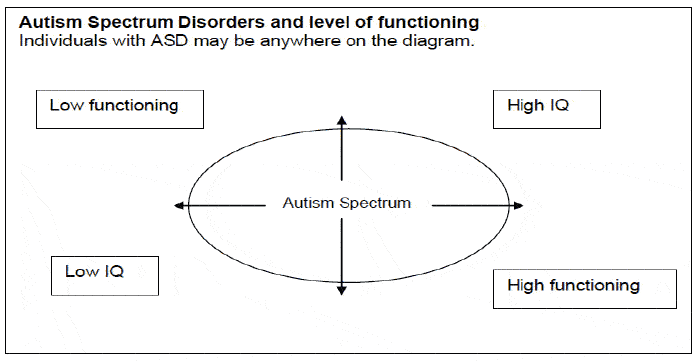 What everyone will have in common is difficulty in three areas of functioning, sometimes referred to as the triad of impairments.People experience problems with:Communication - both verbal and non-verbal, for example, difficulties with use and interpretation of voice intonation, facial expressions and other communicative gestures;Reciprocal social interaction – this includes the ability to understand what someone else might be thinking in a real-time situation and to understand the need for social 'give and take' in conversation and overall interaction;Restrictive, repetitive and stereotypical routines of behaviour - these may involve enthusiasms held by a person with ASD (which may be very restricting for their family, friends and colleagues but may also be psychologically distressing or inhibiting for the individual with ASD).Appendix 2: Prevalence of ASD in East LothianIn East Lothian, it is estimated (based on the prevalence rate of 90 in 10,000) that there are 835 people across the life span with autism. We have improved the way in which we collect and use information about children and adults with a diagnosis of autism.Children and young peopleWithin Children’s Wellbeing, the Disability Team are involved with 43 children and young people with an autism diagnosis; they have all been assessed and are eligible for a service. The age range goes from 3-16 years and services include: care at homerespite residential school placementsFor the academic year 2013 – 2014 there were a total of 211 students with a diagnosis of ASD. The breakdown is as follows:AdultsIn 2013, there were 88 adults with ASD known to Adult Wellbeing and receiving services, at a cost of £2,764,316.88. The types of services range from:care at home/housing supportday opportunitiesrespite residential care placements. We know that adults with autism may also have co-morbid mental-health needs and other conditions, which should be better recorded. We have continued to improve the way in which we collect data and to ensure that people with a diagnosis are recorded more accurately on our information system. Equally we are working with health colleagues to share information about need to inform future planning.Appendix 3: Mapping exerciseIn September 2013 there was a national autism mapping project which looked at services available in East Lothian and gaps. There is a link to the full report in Appendix A. The findings of this exercise have informed our local action plan. The key areas for improvement noted were:friendships and opportunities for socialisation are key, there needs to be more opportunities for people to develop friendshipsbetter training, understanding and awareness of autism for professionals and throughout the community is requiredthe need for a service or point of contact for people and families which could sign post and provide ongoing post diagnostic supportbetter information about what is available needs to be clearly communicated.There were also a number of key areas where things are working well:individual professionals were noted as making a real difference to people’s livesparents and carers are involved at the various stages of care planninglocal carers organisations provide a significant level of support to carersthere has been an increased awareness of autismmore information is available to parents and carers about assessment, diagnosis and resources for additional needsinformation/data gathering has improved and is now being used to inform future planninglocal services are highly regarded by parents/carersevidence of good partnership working across professions.Establishment of East Lothian Autism Working GroupFollowing on from the mapping exercise, the partnership established an autism working group which had membership from carers, providers, health, education, community learning and development and social work. Within this working group there were five workstreams identified, these included:Education/Further education and Employment Transition – across the lifespan Emotional Wellbeing and Mental Health Independent Living – this will include support to live independently, housing & supports in the community Diagnostic Support and Pathway.An independent consultant was recruited to collate the information and intelligence gathered within each of these groups. There were also focussed sessions on specific themes which helped to inform our local implementation plan.In addition to these main workstreams, key thematic areas emerged. One of these areas was autism champions and how champions could support the implementation of the local plan. The role of the champions would be to promote knowledge, understanding and awareness of autism. This is a scheme which has been progressed by many councils. It has been reported that the scheme is more effective when the champions are spread across a wide range of Council services, NHS, Job Centres, and Police etc.  Staff have volunteered to become champions with agreement of their employer organisation and require to make a commitment to regular and ongoing autism training, at least twice a year. This is an area we are committed to exploring given the high impact of the scheme.Appendix 4: /Links and resourcesAction ReferenceWorkstreamNational IndicatorNational IndicatorAction LeadTimescaleDIAGNOSTIC PATHWAYDIAGNOSTIC PATHWAY1.1Production of robust data identifying the number of East Lothian residents with Autistic Spectrum Disorder (ASD)  11Establish a partnership ASD Services Strategic Group  and appoint a Chair PersonResilient People Partnership (RPP)30-Apr-151.2Production of robust data identifying the number of East Lothian residents with Autistic Spectrum Disorder (ASD)  66Produce a flowchart diagram depicting the pre and post diagnostic pathways for East Lothian's children, young people and adults with (or in diagnosis stage) ASD.ASD  Strategic Group (ASDSG)30-Apr-151.3Production of robust data identifying the number of East Lothian residents with Autistic Spectrum Disorder (ASD)  55Establish a partnership ASD Services data-sharing protocol and agree systems and timeous arrangements to share information about children and young peopleASDSG31-Dec-151.4Identify and improve pre and post diagnostic services and supports for children, young people and adults with an ASD diagnosis55Identify and map all East Lothian ASD service users and their diagnosis; define Children/Young People with ASD and define Adults with ASD.ASDSG31-Dec-151.5Identify and improve pre and post diagnostic services and supports for children, young people and adults with an ASD diagnosis3,5,73,5,7Engage service users and professionals to map local pre and post diagnostic services and supports available within East Lothian.ASDSG31-Dec-151.6Identify and improve pre and post diagnostic services and supports for children, young people and adults with an ASD diagnosis6,86,8Partner agencies attend and contribute to pre and post diagnostic planning and review processes to ensure effective multi-agency service delivery to children and young people and their families. NHS Lothian Joint Communications Clinic 30-Jun-151.7Identify and improve pre and post diagnostic services and supports for children, young people and adults with an ASD diagnosisIn line with NICE guidelines proposals for a specialist community based multi disciplinary team for adults with autism will be developed from within partnership resources.NHS Lothian Autism Steering Group 30-Oct-151.8Identify and improve pre and post diagnostic services and supports for children, young people and adults with an ASD diagnosis7,8,9,7,8,9,Children, young people and adults will have access to a Named Person/Lead Professional to support them through pre and post diagnostic pathways. ASDSG31-Jul-16EMOTIONAL WELLBEING AND MENTAL HEALTHEMOTIONAL WELLBEING AND MENTAL HEALTHEMOTIONAL WELLBEING AND MENTAL HEALTHEMOTIONAL WELLBEING AND MENTAL HEALTHEMOTIONAL WELLBEING AND MENTAL HEALTH2.1 Provide appropriate services, supports, information and advice to ensure service users with an ASD diagnosis maintain emotional wellbeing and positive mental health.6, 76, 7Provide regular mental health assessment, support and advice within the pre and post diagnostic pathway.   ASSG30-Jun-152.2 Provide appropriate services, supports, information and advice to ensure service users with an ASD diagnosis maintain emotional wellbeing and positive mental health.3Review and refresh the content and availability of partner agency public information (e.g. Websites, leaflets) detailing ASD services, supports, advice and information.Review and refresh the content and availability of partner agency public information (e.g. Websites, leaflets) detailing ASD services, supports, advice and information.ASDSG31-Dec-152.3 Provide appropriate services, supports, information and advice to ensure service users with an ASD diagnosis maintain emotional wellbeing and positive mental health.7, 97, 9Develop and promote community activity and social inclusion for young people and young adults with ASD.Head of Communities and Partnerships, ELC30-Jun-162.4Young people have a positive experience of successful transition into adult life, and into adult services where applicable. 33Collate, map and publicise information detailing existing support services available to service users with ASD. ASDSG30-Sep-152.5Young people have a positive experience of successful transition into adult life, and into adult services where applicable. 7, 8, 9 7, 8, 9 Identify gaps in support services available to service-users with ASD and agree partnership priorities for joint resourcing and commissioning of services.  ASDSG30-Apr-162.6Provide parents, carers and families with accurate timely information about ASD services and supports.33Collate, map and publicise information detailing existing support services available to parents, carers and families living with ASD e.g. FLIP / Family Led Information Point, PASDA/Parents of ASD Adults, Carers of East Lothian etc.ASSG30-Apr-162.7Provide parents, carers and families with accurate timely information about ASD services and supports.6, 96, 9Offer mental health and wellbeing assessments to parents and carers signposting eligibility for personal support.ASSG31-Dec-152.8Provide parents, carers and families with accurate timely information about ASD services and supports.33Promote existing and develop new networks for young people who are siblings to children and young people with ASD e.g. Young Carers of East Lothian.                                        ASDSG31-Dec-15EDUCATION and TRANSITION TO ADULT LIFEEDUCATION and TRANSITION TO ADULT LIFEEDUCATION and TRANSITION TO ADULT LIFEEDUCATION and TRANSITION TO ADULT LIFEEDUCATION and TRANSITION TO ADULT LIFEEDUCATION and TRANSITION TO ADULT LIFE3.1Provide local education services to meet the needs of children and young people with ASD, wherever possible.7, 8, 9Review East Lothian's Education Service specialist educational provision required for children and young people with ASD within East Lothian Education Service.Head of Education, ELC 30-Apr-143.2Provide local education services to meet the needs of children and young people with ASD, wherever possible.7, 8, 9 Present proposals and secure resources for development of a new Secondary School communication provision for East Lothian's secondary pupils with ASD. Head of Education, ELC 30-Apr-143.3Provide local education services to meet the needs of children and young people with ASD, wherever possible.7, 8, 9Undertake renovation of identified site (i.e. Former Haddington Infant School) to provide an operable Secondary School Communication Unit by August 2015.   Head of Education, ELC 31-Aug-153.4Young people have a positive experience of successful transition into adult life, and into adult services where applicable. 6, 9Ensure timely and effective transitions planning for every young person leaving school. Head of Education, ELC         East Lothian Works 31-Aug-153.5Young people have a positive experience of successful transition into adult life, and into adult services where applicable. 6, 8, 9Develop proposals to provide a multi-agency Birth to Age 25 Years Service, addressing transitions at Nursery to Primary, Primary to Secondary, Secondary to Adult Life. RPP30-Jun-16SUPPORTED LIVING AND ACCOMMODATIONSUPPORTED LIVING AND ACCOMMODATIONSUPPORTED LIVING AND ACCOMMODATIONSUPPORTED LIVING AND ACCOMMODATIONSUPPORTED LIVING AND ACCOMMODATIONSUPPORTED LIVING AND ACCOMMODATION4.1Provide supported living options for young people and adults with ASD.1, 7, 8, 9Review strategic planning for Housing to ensure provision of adequate and appropriate supported living needs for residents with ASD. ASDSG30-Jun-164.2Provide supported living options for young people and adults with ASD.6, 9Review existing Service Level Agreements with third sector partners, including feedback from service users and their families, to inform specification and delivery of local support and outreach services for young people and adults with ASD living within the community.ASDSG31-Dec-154.3Develop new opportunities for adults with autism to develop social and life skills promoting independence. This would be a stepping stone model.8, 9Work in partnership with service providers to different  ways to promote the development of independence  and social skills, linking  with community based initiatives for people who do not require services from statutory agencies.Head of Adult Wellbeing, ELC    PASDA 30-Jun-16TRAINING AND AWARENESS RAISING FOR AUTISMTRAINING AND AWARENESS RAISING FOR AUTISMTRAINING AND AWARENESS RAISING FOR AUTISMTRAINING AND AWARENESS RAISING FOR AUTISMTRAINING AND AWARENESS RAISING FOR AUTISMTRAINING AND AWARENESS RAISING FOR AUTISM5.1All staff and service providers have the appropriate knowledge and skills to work effectively with people with autism.4Undertake an analysis of multi-agency professional development needs and develop a comprehensive multi-agency training plan for professionals working with people with autism, involving service users and carers as appropriate, with particular emphasis on the awareness and knowledge of those professionals engaged in the Emergency, Public Protection and Offender Management services. ASDSG31-Mar-165.2All staff and service providers have the appropriate knowledge and skills to work effectively with people with autism.2Provide a range of ASD-specific training opportunities for all school-based staff, integrating learning opportunities about ASD into the planning of the Continuous Professional Development Programme for Teaching Staff. Head of Education, ELC31-Mar-165.3All staff and service providers have the appropriate knowledge and skills to work effectively with people with autism.2Implement the National Education Scotland Training Framework for all NHS Lothian staff engaged in delivery of ASD health services.NHS Lothian 31-Jul-155.4The East Lothian population, communities and staff delivering services are autism aware and respond positively to service users with ASD. 3Promote ASD service user stories across local media and partner agency communication networks.ASDSG31-Jul-155.53Source, review and make available partnership ASD awareness raising promotional and information material for public and professional use, particularly those engaged in the delivery of emergency services. ASDSG31-Jul-155.61, 3Develop an 'Autism Champion Scheme' in East Lothian, promoting awareness and understanding of autism issues across the statutory agencies and wider community.ASDSG31-Jul-15EMPLOYMENTEMPLOYMENTEMPLOYMENTEMPLOYMENTEMPLOYMENTEMPLOYMENT6.1Provide and promote co-ordinated employment services to provide increased local employment opportunities and access to supported employment opportunities enabling young adults and adults with ASD to be economically active.6, 9All young people with ASD leaving school in June 2015 will have a transitions plan confirming a positive post-school destination prior to their school leaving date. Head of Education, ELC            East Lothian Works 31-Dec-156.2Provide and promote co-ordinated employment services to provide increased local employment opportunities and access to supported employment opportunities enabling young adults and adults with ASD to be economically active.5, 7, 8, 9Identify, map and promote existing supported employment services and opportunities in East Lothian indicating ASD specific services. East Lothian Works 30-Jun-166.3Provide and promote co-ordinated employment services to provide increased local employment opportunities and access to supported employment opportunities enabling young adults and adults with ASD to be economically active.5, 7, 8, 9Agree partnership service developments generating local employment opportunities for young adults and adults with ASN, and seek to secure partnership and external funding to support service provision and new employment opportunities  e.g. ‘Project Search'. East Lothian Works                     RPP 30-Jun-166.4Provide and promote co-ordinated employment services to provide increased local employment opportunities and access to supported employment opportunities enabling young adults and adults with ASD to be economically active.8, 9Explore the 'MiEnterprise Gateway' provision to support young adults and adults with ASD to establish their own business and / or to be self-employed. East Lothian Works, Social Enterprise East Lothian31-Mar-176.5Provide and promote co-ordinated employment services to provide increased local employment opportunities and access to supported employment opportunities enabling young adults and adults with ASD to be economically active.3, 9Promote ASD supported employment services at the annual young people’s 'Futures Fair'.East Lothian Works 30-Sep-15Refer to Appendix 1Type of provisionNumber of studentsMainstream  or East Lothian specialist provision (P1-7)98Mainstream  or East Lothian specialist provision (S1-S6)104Pupils in out-with East Lothian placements (day school) 4Pupils in out-with East Lothian placements (residential school)5211Resource Link/contact detailsScottish Autism Strategy http://www.autismstrategyscotland.org.uk/East Lothian Mapping exerciseSingle Outcome Agreementhttp://www.eastlothian.gov.uk/downloads/file/7403/the_east_lothian_plan_single_outcome_agreement_2013-23Integrated Children’s Services Plan 2013-17Corporate Equalities Planhttp://www.eastlothian.gov.uk/downloads/file/6685/east_lothian_council_equality_plan_2013-2016Self Direct Supportwww.selfdirectedsupportscotland.org.ukKeys to Lifehttp://www.scotland.gov.uk/Resource/0042/00424389.pdfFLIP – Family Led Information Pointwww.eastlothian.gov.uk/flip or Flip East Lothian on FacebookPASDA - Supporting families of adults with autism57 Albion Road Norton ParkEdinburghEH7 5QY0131 475 2316http://pasda.org.uk/Autism Initiatives (Number 6)11 Granton Square,
Edinburgh
EH5 1HXTel: 0131 551 7260www.autisminitiatives.orgLothian Autistic SocietyLothian Autistic Society, Davidson House 57 Queen Charlotte StreetLeith, Edinburgh EH6 7EYtelephone 0131 661 3834http://lothianautistic.org/National Autistic Societyhttp://www.autism.org.uk/